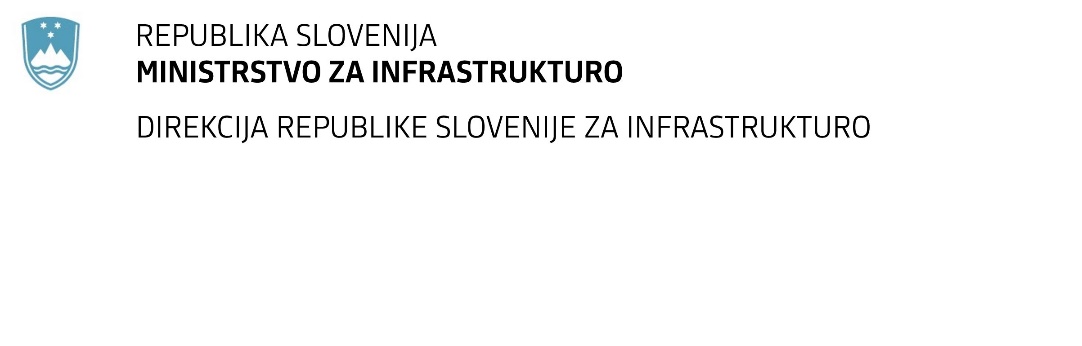 SPREMEMBA RAZPISNE DOKUMENTACIJE za oddajo javnega naročila Obvestilo o spremembi razpisne dokumentacije je objavljeno na "Portalu javnih naročil" in na naročnikovi spletni strani. Na naročnikovi spletni strani je priložen čistopis spremenjenega dokumenta. Obrazložitev sprememb:Spremembe so sestavni del razpisne dokumentacije in jih je potrebno upoštevati pri pripravi ponudbe.Številka:43001-148/2021-01oznaka naročila:A-114/21 G   Datum:09.07.2021MFERAC:2431-21-000570/0Obnova  vozišča po postopku hladne reciklaže na cesti R3-656, odsek 3651 Kočevska Reka-Borovec od km 0,000 do km 6,200Naročnik objavlja popravljen popis del z odklenjenimi celicami pri vseh postavkah.